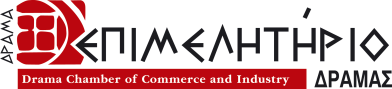 ΕΣΠΑ 2014-2020 Πρόγραμμα για υπό σύσταση Επιχειρήσεις στον κλάδο του ΤουρισμούΤον Μάρτιο αναμένεται η προκήρυξη του προγράμματος για την ίδρυση (υπό σύσταση) πολύ μικρών, μικρών και μεσαίων τουριστικών επιχειρήσεων που δραστηριοποιούνται στο κλάδο του Τουρισμού.Το πρόγραμμα θα αφορά την ενίσχυση της υλοποίησης επενδυτικού σχεδίου για τη δημιουργία νέας τουριστικής επιχείρησης και στη συνέχεια της υποστήριξης της λειτουργίας της για διάστημα έως 6 μηνών από την έναρξη της. Οι επιχειρήσεις που θα συσταθούν θα πρέπει να λειτουργούν αποκλειστικά με μια από τις ακόλουθες μορφές: Επιχειρήσεις εταιρικού / εμπορικού χαρακτήρα (Ανώνυμη Εταιρία, Εταιρία Περιορισμένης Ευθύνης, Ομόρρυθμη Εταιρία ή Ετερόρρυθμη Εταιρία και Ι.Κ.Ε, Ατομική Επιχείρηση, Κοινωνική Συνεταιριστική Επιχείρηση του Ν. 4019/2011 [ΚΟΙΝΣΕΠ]). Επιλέξιμες Δαπάνες Ως ημερομηνία έναρξης επιλεξιμότητας δαπανών θα οριστεί η ημερομηνία δημοσίευσης της προκήρυξης. Οι επιλέξιμες δαπάνες θα αφορούν: Κτίρια, λοιπές εγκαταστάσεις και περιβάλλων χώρος: Επιλέξιμες είναι κάθε μορφής εργασίες μετά ή άνευ υλικών επί κτιριακών και λοιπών εγκαταστάσεων καθώς και κάθε μορφής εργασίες διαμόρφωσης περιβάλλοντος χώρου.Μηχανήματα – Εξοπλισμός: Επιλέξιμες είναι δαπάνες που αφορούν στην προμήθεια, μεταφορά εγκατάσταση και λειτουργία, νέων σύγχρονων μηχανημάτων και λοιπού εξοπλισμούΠιστοποίηση συστημάτων διασφάλισης ποιότητας και περιβαλλοντικής διαχείρισης: Επιλέξιμες θα είναι οι δαπάνες που αφορούν στην προετοιμασία για την πιστοποίηση, καθώς και στη λήψη των αντίστοιχων πιστοποιητικών, υπό τον όρο το πιστοποιητικό (π.χ. ISO) να έχει εκδοθεί από διαπιστευμένο φορέα και μέχρι την ημερομηνία της ολοκλήρωσης του έργου.Προβολή – Προώθηση: Επιλέξιμες είναι κάθε μορφής ενέργειες και δαπάνες που στοχεύουν στην προβολή της επιχείρησης και στην προώθηση της υπηρεσίας/του προϊόντος της. Ενδεικτικά:Συμμετοχή σε εκθέσειςΔημιουργία ΙστοσελίδαςΔιαφημιστικές καταχωρήσειςΛογισμικά και Υπηρεσίες Λογισμικού: Επιλέξιμες θα είναι κάθε μορφής ενέργειες και δαπάνες που αφορούν στην προμήθεια ΛογισμικούΕξειδικευμένες μελέτες και υπηρεσίες παρακολούθησης επενδυτικού έργου: Επιλέξιμες θα είναι μελέτες και έρευνες κάθε μορφής που στοχεύουν στην ποιοτική αναβάθμιση των παρεχομένων υπηρεσιών της ενισχυόμενης επιχείρησης καθώς και η παρακολούθηση υλοποίησης του επενδυτικού σχεδίου.Τέλος, στο πλαίσιο του προγράμματος επιλέξιμες θα είναι οι δαπάνες υποστήριξης της λειτουργίας της επιχείρησης για διάστημα έως 6 μηνών από την έναρξη της καθώς και το μισθολογικό κόστος προσωπικού. Προϋπολογισμός - Ποσοστά Ενίσχυσης Η χρηματοδότηση των επενδυτικών σχεδίων θα καλύπτει το 40% των επιλέξιμων δαπανών και θα προσαυξάνεται κατά 10%, φτάνοντας στο 50% στην περίπτωση πρόσληψης προσωπικού. Η διάρκεια υλοποίησης των επενδυτικών σχεδίων θα είναι έως 24 μήνες. Ο επιχορηγούμενος προϋπολογισμός κάθε επενδυτικού σχεδίου δυνητικού δικαιούχου ενίσχυσης δεν θα μπορεί να υπερβαίνει τις 400.000 ευρώ και δεν θα μπορεί να είναι κατώτερος των 80.000 ευρώ. 